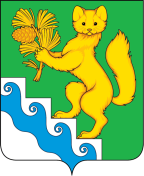 АДМИНИСТРАЦИЯ БОГУЧАНСКОГО РАЙОНАП О С Т А Н О В Л Е Н И Е17.01.2022 г.                          с. Богучаны	                                   № 25-пО подготовке документации  по планировке территорииНа основании Федерального закона «Об общих принципах организации местного самоуправления в Российской Федерации» от 06.10.2003 № 131-ФЗ, в соответствии со ст.ст. 43, 45, 46 Градостроительного   кодекса   Российской   Федерации от 29.12.2004 года № 190 - ФЗ, ст.ст. 7, 43, 47 Устава Богучанского района Красноярского края, ПОСТАНОВЛЯЮ:      1. Принять предложение общества с ограниченной ответственностью «Байкал», о подготовке документации по планировке территории  в составе  проекта планировки  территории  в границах земельного участка с кадастровыми номером: 24:07:2201002:79 предварительной	 площадью 19239 кв. м., для строительства линейного объекта погрузочно-выгрузочных железнодорожных путей с врезкой в железнодорожный путь необщего пользования У23.2. Настоящее постановление опубликовать в «Официальном вестнике Богучанского района» и на официальном сайте муниципального образования Богучанский район в информационно-телекоммуникационной сети «Интернет».3.  Контроль за исполнением настоящего постановления  возложить на Первого  заместителя  Главы Богучанского района  В. М. Любим.4. Настоящее постановление вступает в силу со дня подписания.Главы Богучанского района			                                 В.Р. Саар    